Мы все с детства знакомы с конструкторами: разные материалы, цвета и размеры позволяли нам создавать целые вселенные и могли увлечь на целый день. Современные родители уже застали эпоху Лего будучи детьми и помнят, как новый набор был самым желанным подарком, а от процесса конструирования ничего не могло отвлечь. Современные дети также легко увлекаются созданием моделей из Лего, а новые наборы предлагают гораздо более широкие возможности для творчества. Давайте же разбираться, есть ли польза конструкторов для развития малышей на примере самого популярного из них – конструктора Лего.Выделяют несколько способов игры в конструктор:Ребенок самостоятельно конструирует модель по предложенной схеме,Ребенок воплощает собственные идеи моделей,Несколько детей самостоятельно конструируют модели и участвуют в общей игре,Ребенок или группа детей конструирует модели при участии родителей или педагогов.Все эти процессы хоть и внешне похожи, но для ребенка будут буквально разными занятиями, так как в одних условиях он активнее будет развивать креативное мышление, в других упор будет на развитие коммуникативных навыков, а в некоторых играх в первую очередь будет развиваться логическое мышление. 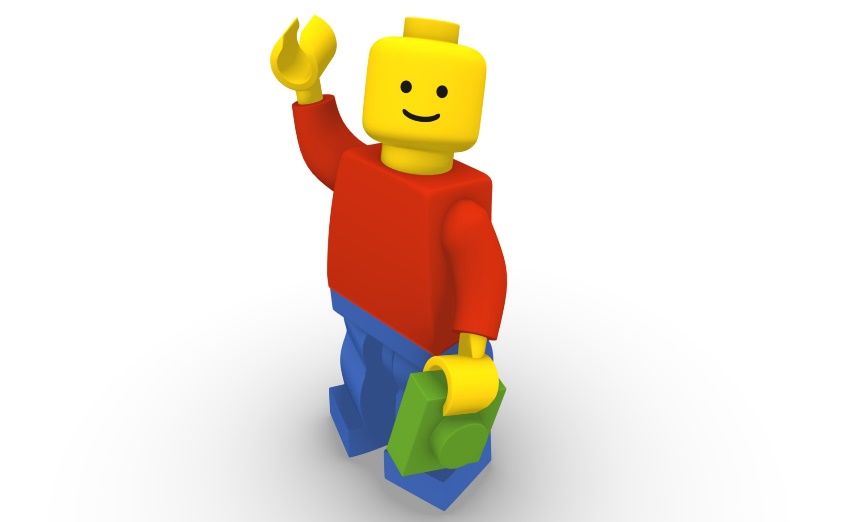 Несомненно, конструирование способствует развитию малышей, представляем следующие сферы, в которых развития детей идёт в первую очередь.Лего способствует развитию мелкой моторики.Соединение и рассоединение деталей разных размеров и форм требует от ребенка усилий, различных по направленности, силе и длительности, тем самым отлично тренируя руку, готовя её к письму, а также способствуя развитию мышления малыша.Лего развивает креативность и нестандартное мышление.Придумывая собственные модели, дети учатся сочетать детали разных форм, цветов и размеров. Играя в Лего самостоятельно, малыши могут создавать самые разные модели, начиная от домика фермера, заканчивая инопланетным космическим кораблём. При этом у детей почти нет ограничений по виду и конструкции моделей, а значит и нет страха сделать что-то неправильно. Именно эти условия и создают атмосферу для развития воображения и креативности.Лего развивает внимание, умение планировать и решать проблемы.Создавая модели, дети учатся планировать свою деятельность, находить и решать проблемы, происходит развитие произвольного внимания. При создании модели по инструкции малыш учится читать схемы, разбивать задачу на шаги и следить за их выполнением. При встрече с проблемой, ребенку приходится перепроверить предыдущие шаги и проанализировать, где была допущена ошибка. Все эти навыки ещё не раз пригодятся малышу в школе и во взрослой жизни.Лего развивает пространственное и логическое мышление.Создавая модели самостоятельно и по схеме, а также с участием взрослых, малыш постепенно знакомится с понятиями цвета, размера, формы, симметрии и баланса и постоянно имеет возможность использовать эти знания: конструктор будет стоять только при условии, что у него будут ножки одинаковой длины, два маленьких блока можно заменить одним большим, маленькая площадь основания делает конструкцию неустойчивой. Все эти и многие другие открытия позволяют ребенку заложить прочную базу для последующего обучения математике и физике, а также формирует познавательную мотивацию.Лего способствует развитию речи ребенка.Играя в конструктор в компании сверстников или взрослого, ребенок учится объяснять свои идеи, описывать процесс конструирования и затруднения, которые встретились на пути. Словарный запас ребенка пополняется за счет обсуждения моделей: например, малыш обнаруживает, что спереди у машины есть капот, место, куда заливают бензин, называется топливный бак, а вещи водитель может складывать в багажник. Используя разные сюжеты и сильное желание поделиться своими идеями, ребенок, сам того не замечая, начинает использовать всё больше и больше новых слов и выражений.Лего развивает умение работать в команде.Позволяя своему малышу играть в конструктор с другими детьми, вы даете ему возможность усовершенствовать свои навыки работы в команде. Если предстоит совместное конструирование, нужно сперва решить, что это будет, ракета, космический корабль или гоночный автомобиль. Создавая модели вместе, дети учатся лидерству и кооперации, распределяют роли и используют разные идеи для создания более интересной игры. Малыши учатся подчинять свои действия общей задумке, создавать и принимать правила игры, объяснять свои идеи, распределять роли, отставить своё мнение и принимать поправки в изначальный план.Лего развивает целеустремленность и укрепляет самооценку ребенка.Играя в Лего, дети склонны строить всё более и более сложные конструкции. Такие модели требуют не только развитых навыков планирования, но целеустремленности для достижения цели. Встречаясь с трудностями, ребенок может перестроить модель чуть ли не с нуля, но и награда в виде результата не заставит себя ждать. Конструктор Лего разработан таким образом, что внешние факторы почти не влияют на конечный результат - детали крайне редко ломаются и всегда подходят друг другу. Благодаря этому ребенок всегда получается результат в соответствии с приложенными усилиями, что положительно влияет на его самооценку. Конструкторы являются прекрасной развивающей игрушкой для детей разных возрастов. Современные наборы предоставляют большой выбор способов игры: от создания простой модели по схеме до проектирования и создания радиоуправляемых роботов своими руками. Занятия с конструкторами развивают пространственное и логическое мышление, произвольное внимание, речь и коммуникативные способности детей, учат их планировать свою деятельность и контролировать процесс выполнения задач, развивают их личностные качества. Различные способы организации игры детей задействуют разные сферы их развития, а использование конструкторов в качестве учебного материала делает игру в конструктор элементом обучения чтению и счету.Конструкторы могут стать не только отличной игрушкой, но и учебным и творческим материалом для дошкольников и младших школьников. Варьирование идей и элементов создают практически неограниченные возможности для организации развивающих занятий для детей. Играйте с удовольствием и с пользой!